                                                                              Проект подготовлен                                                                                                контрольным управлением	МУНИЦИПАЛЬНОЕ ОБРАЗОВАНИЕГОРОДСКОЙ ОКРУГ ГОРОД СУРГУТАДМИНИСТРАЦИЯ ГОРОДАПОСТАНОВЛЕНИЕ «____» _________ 2017 г.                                                                                 № ________О внесении изменений в постановление Администрации города от 06.02.2014 № 872 «Об утверждении границ прилегающих территорий к некоторым организациям, на которых не допускается розничная продажа алкогольной продукции»В соответствии с распоряжением Администрации города от 30.12.2005 № 3686 «Об утверждении Регламента Администрации города», а также в связи с кадровыми изменениями:Внести в постановление Администрации города от 06.02.2014 № 872                «Об утверждении границ прилегающих территорий к некоторым организациям, на которых не допускается розничная продажа алкогольной продукции» следующие изменения: 1.1. В пункте 1 постановления абзацы четвертый - шестой изложить в следующей редакции: «- муниципальное бюджетное дошкольное образовательное учреждение детский сад № 37 «Колокольчик», расположенное по адресу: город Сургут, улица Просвещения, дом 23, согласно приложению 3;- муниципальное бюджетное общеобразовательное учреждение Сургутский естественно-научный лицей, расположенное по адресу: город Сургут, улица Просвещения, дом 50, согласно приложению 4;- муниципальное бюджетное общеобразовательное учреждение Сургутский естественно-научный лицей, расположенное по адресу: город Сургут, улица Энергетиков, дом 51, согласно приложению 5».1.2. В пункте 3 постановления слова «Сафиоллина А.М.» заменить словами «Жердева А.А.».1.3. Приложения 3 - 5 к постановлению изложить в новой редакции, согласно приложениям 1 - 3 к настоящему постановлению.2. Управлению информационной политики опубликовать настоящее постановление в средствах массовой информации и разместить на официальном портале Администрации города.3. Контроль за выполнением постановления возложить на заместителя главы Администрации города Жердева А.А. Глава города                                                                                                   В.Н. ШуваловЛист согласования к проекту постановления Администрации города «О внесении изменений в муниципальный правовой акт»Согласовано:Разослать:КУУИППрокопович Ольга Владимировнател. (3462)52-80-60Приложение 1к постановлениюАдминистрации городаот _____________ № ________Схемаграниц прилегающей территории к муниципальному бюджетному дошкольному образовательному учреждению детскому саду № 37 «Колокольчик»,город Сургут, улица Просвещения, дом 23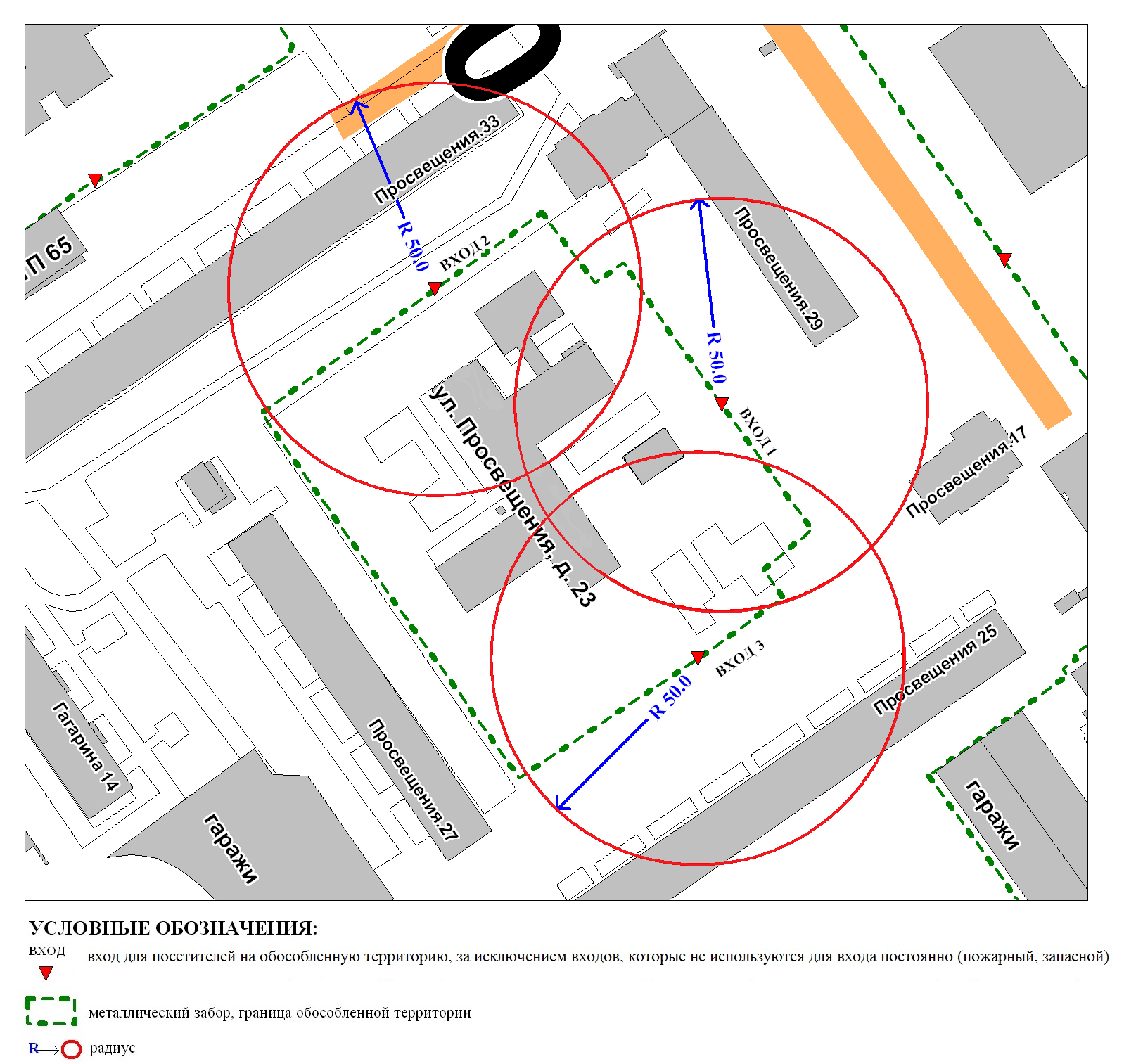 Приложение 2к постановлениюАдминистрации городаот _____________ № ________Схемаграниц прилегающей территории к муниципальному бюджетному общеобразовательному учреждению Сургутскому естественно-научному лицею,город Сургут, улица Просвещения, дом 50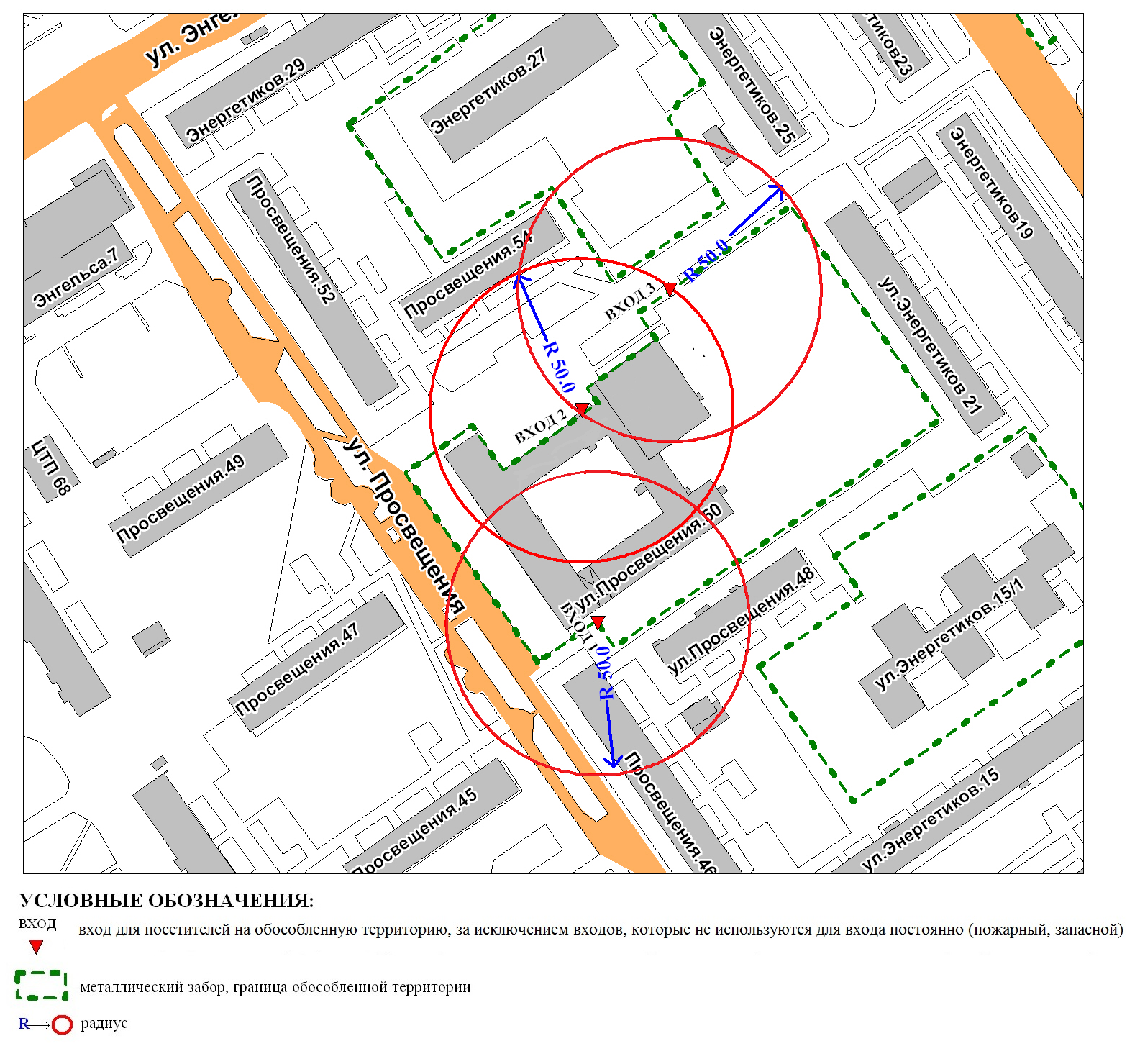 Приложение 3к постановлениюАдминистрации городаот _____________ № ________Схемаграниц прилегающей территории к муниципальному бюджетному общеобразовательному учреждению Сургутскому естественно-научному лицею, город Сургут, улица Энергетиков, дом 51 Пояснительная записка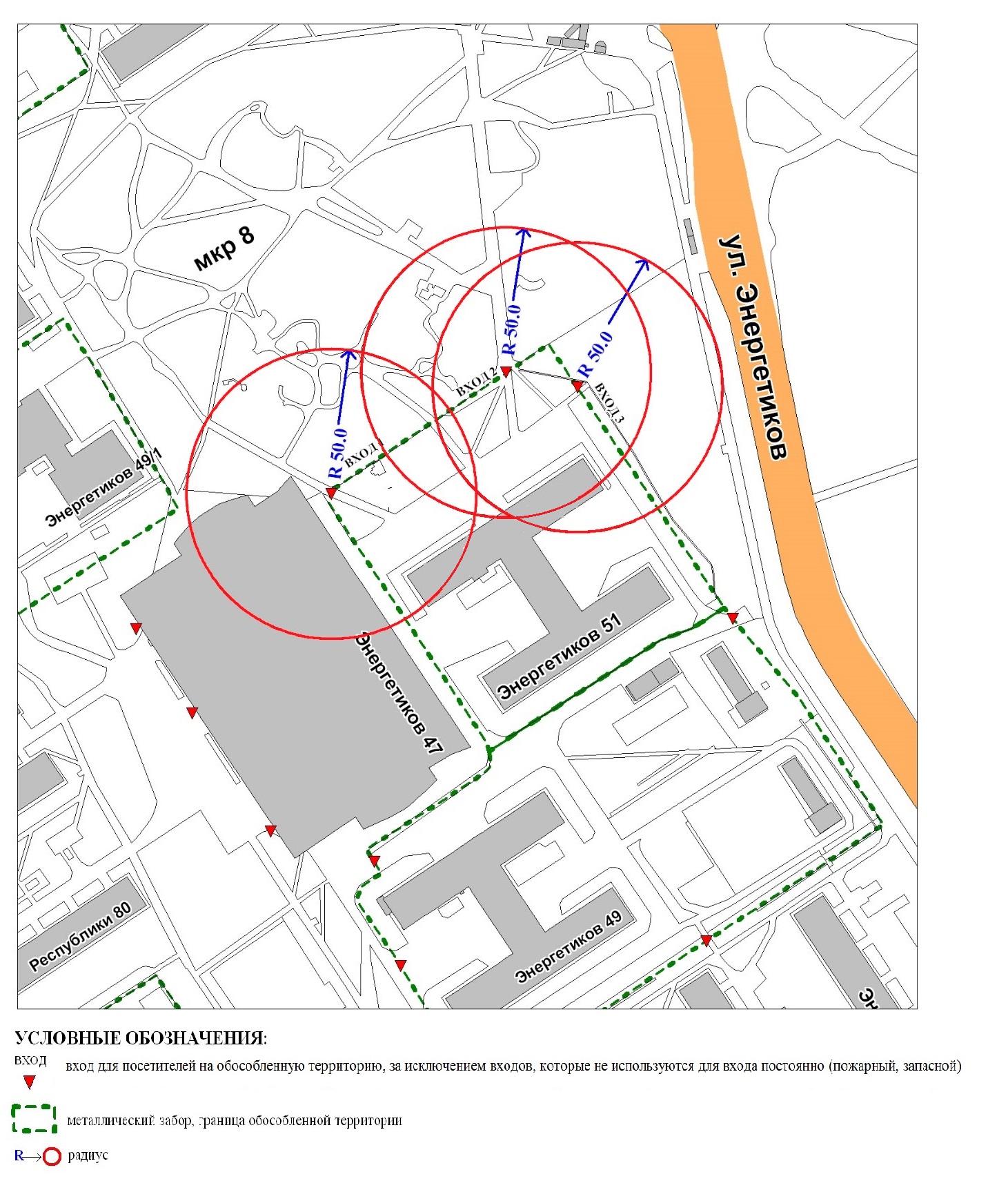 к проекту постановления Администрации города «О внесении изменений в муниципальный правовой акт»Контрольным управлением проводится мониторинг организаций, осуществляющих образовательную, медицинскую деятельность, в целях определения границ прилегающих к ним территорий, в том числе с проведением выездных мероприятий. В результате мониторинга установлено следующее:Постановлением Администрации города от 06.02.2014 № 872 утверждены границы прилегающих территорий, на которых не допускается розничная продажа алкогольной продукции, к следующим организациям:- муниципальное бюджетное общеобразовательное учреждение гимназия «Лаборатория Салахова», расположенное по адресу: город Сургут, бульвар Свободы, дом 6;- муниципальное бюджетное общеобразовательное учреждение гимназия № 2, расположенное по адресу: город Сургут, улица Декабристов, дом 5/1;- муниципальное бюджетное общеобразовательное учреждение гимназия № 4, расположенное по адресу: город Сургут, улица Просвещения, дом 23;- муниципальное бюджетное общеобразовательное учреждение гимназия № 4, расположенное по адресу: город Сургут, улица Просвещения, дом 50;- муниципальное бюджетное общеобразовательное учреждение лицей № 2, расположенное по адресу: город Сургут, улица Энергетиков, дом 51.В связи с реорганизацией, изменением названий организаций и получением ими новых лицензий, контрольное управление предлагает внести изменения в постановление Администрации города.Начальник управления                                                                            В. И. ЯремаченкоПрокопович О.В.тел. 52-80-60Должность, ФИОПодпись(возможные замечания)Дата визирования документовДата визирования документовДолжность, ФИОПодпись(возможные замечания)Дата вх.Дата исх.Заместитель главы Администрации городаА.А. ЖердевНачальник контрольного управления В.И. ЯремаченкоПравовое управление Начальник управления информационной политикиЕ.А. Швидкая